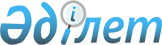 "Қазақстан Республикасында мектепке дейінгі тәрбие мен оқытудың үлгілік оқу жоспарларын бекіту туралы" Қазақстан Республикасы Білім және ғылым министрінің 2012 жылғы 20 желтоқсандағы № 557 бұйрығына өзгерістер енгізу туралыҚазақстан Республикасы Білім және ғылым министрінің 2016 жылғы 22 маусымдағы № 391 бұйрығы. Қазақстан Республикасының Әділет министрлігінде 2016 жылы 28 шілдеде № 14009 болып тіркелді

      БҰЙЫРАМЫН:



      1. «Қазақстан Республикасында мектепке дейінгі тәрбие мен оқытудың үлгілік оқу жоспарларын бекіту туралы» Қазақстан Республикасы Білім және ғылым министрінің 2012 жылғы 20 желтоқсандағы № 557 бұйрығына (Нормативтік құқықтық актілерді мемлекеттік тіркеу тізілімінде № 8275 болып тіркелген, «Егемен Қазақстан» газетінің 2013 жылғы 23 ақпандағы № 74 (28013) санында жарияланған) мынадай өзгерістер енгізілсін:



      1-тармақта:



      1) тармақша мынадай редакцияда жазылсын:



      «1) осы бұйрыққа 1-қосымшаға сәйкес 1 жастан 6 (7) жасқа дейінгі балаларды мектепке дейінгі тәрбие мен оқытудың үлгілік оқу жоспары;»;



      2) тармақша алынып тасталсын;



      3) тармақша мынадай редакцияда жазылсын:



      «3) осы бұйрыққа 3-қосымшаға сәйкес мүмкіндіктері шектеулі балаларды мектепке дейінгі тәрбиелеу мен оқытудың үлгілік оқу жоспары бекітілсін.»;



      көрсетілген бұйрыққа 1-қосымша осы бұйрыққа 1-қосымшаға сәйкес редакцияда жазылсын;



      көрсетілген бұйрыққа 3-қосымша осы бұйрыққа 2-қосымшаға сәйкес редакцияда жазылсын.



      2. Мектепке дейінгі және орта білім департаменті (Ж.А. Жонтаева) заңнамада белгіленген тәртіппен:



      1) осы бұйрықтың Қазақстан Республикасының Әділет министрлігінде мемлекеттік тіркелуін;



      2) осы бұйрық мемлекеттік тіркелгеннен кейін, күнтізбелік он күн ішінде осы бұйырықтың көшірмелерін «Әділет» ақпараттық-құқықтық жүйесінде және мерзімді баспа басылымдарында ресми жариялау үшін электрондық тасымалдағышта елтаңбалы мөрмен куәландырылған қағаз данасын қоса бере отырып жолдауды;



      3) тіркелген осы бұйрықты алған күннен бастап бес жұмыс күні ішінде Қазақстан Республикасы Білім және ғылым министрлігінің мөрімен расталған және осы бұйрыққа қол қоюға уәкілетті адамның Электрондық цифрлық қолтаңбасымен куәландырылған баспа және электрондық түрдегі көшірмелерін Қазақстан Республикасы нормативтік құқықтық актілерінің эталондық бақылау банкіне енгізу үшін жолдауды;



      4) осы бұйрықты Қазақстан Республикасы Білім және ғылым министрлігінің ресми интернет-ресурсында орналастыруды;



      5) осы бұйрық Қазақстан Республикасы Әділет министрлігінде мемлекеттік тіркеуден өткеннен кейін он жұмыс күні ішінде Қазақстан Республикасы Білім және ғылым министрлігінің Заң қызметі және халықаралық ынтымақтастық департаментіне осы тармақтың 1), 2) және 3) тармақшаларында көзделген іс-шаралардың орындалуы туралы мәліметтерді ұсынуды қамтамасыз етсін.



      3. Осы бұйрықтың орындалуын бақылау жетекшілік ететін Қазақстан Республикасының Білім және ғылым вице-министріне жүктелсін.



      4. Осы бұйрық алғашқы ресми жарияланған күнінен кейін күнтізбелік он күн өткен соң қолданысқа енгізіледі.      Қазақстан Республикасының

      Білім және ғылым министрі                  Е. Сағадиев

Қазақстан Республикасы    

Білім және ғылым министрінің 

2016 жылғы 22 маусымдағы   

№ 391 бұйрығына 1-қосымша  Қазақстан Республикасы   

Білім және ғылым министрінің 

2012 жылғы 20 желтоқсандағы 

№ 557 бұйрығына 1-қосымша   

1 жастан 6 (7) жасқа дейінгі балаларды мектепке дейінгі тәрбие

мен оқытудың үлгілік оқу жоспары      *басқа іс-әрекет түрлеріне (ойын, дербес, шығармашылық, жеке жұмыс және т.б.)

Қазақстан Республикасы    

Білім және ғылым министрінің 

2016 жылғы 22 маусымдағы   

№ 391 бұйрығына 2-қосымша  Қазақстан Республикасы   

Білім және ғылым министрінің 

2012 жылғы 19 қарашадағы 

№ 479 бұйрығына 3-қосымша   

Мүмкіндіктері шектеулі балаларды мектепке дейінгі тәрбиелеу мен

оқытудың үлгілік оқу жоспары
					© 2012. Қазақстан Республикасы Әділет министрлігінің «Қазақстан Республикасының Заңнама және құқықтық ақпарат институты» ШЖҚ РМК
				№Білім беру салалары/ Ұйымдастырылған оқу қызметіЖас тобыЖас тобыЖас тобыЖас тобыЖас тобыЖас тобы№Білім беру салалары/ Ұйымдастырылған оқу қызметіЕрте жас тобы (1-2 жастағы балалар)І кіші топ (2-3 жастағы балалар)ІІ кіші топ (3-4 жастағы балалар)Ортаңғы топ (4-5 жастағы балалар)Мектепке дейінгі ұйымдағы ересектер тобы (5-6 жастағы балалар)Жалпы білім беретін мектептегі, лицейдегі, гимназиядағы мектепалды даярлық сыныбы (6-7 жастағы балалар)1«Денсаулық»333333Дене шынықтыру33332,52,5Қауіпсіз мінез-құлық негіздері----0,50,52«Коммуникация»1122,556,5Сөйлеуді дамыту0,50,51111Көркем әдебиет0,50,50,50,50,50,5Сауат ашу негіздері----11,5Қазақ (орыс тілінде оқытылатын топтарда)

Орыс (қазақ тілінде оқытатын топтарда)--0,50,512Шет тілдерінің бірі----11Драма---0,50,50,53«Таным»122,52,52,53,5Қарапайым математикалық ұғымдарды қалыптастыру--1112Сенсорика0,50,5----Құрастыру-0,50,50,50,50,5Жаратылыстану0,5111114«Шығармашылық»2333,555Сурет салу0,511111Мүсіндеу0,50,250,250,511Аппликация-0,250,250,511Музыка11,51,51,5225«Әлеумет»--0,50,51,52Өзін-өзі тану----11Қоршаған ортамен танысу--0,250,250,250,5Экология негіздері-0,250,250,250,56Ұйымдастырылған оқу қызметінің ұзақтығы7-15 мин.7-15 мин.7-15 мин.15-20 мин.25-30 мин.25-30 мин.7Ұйымдастырылған оқу қызметінің жалпы көлемі79111217208Вариативтік компонент*--12349Барлығы7912142024Сөйлеу тілі жалпы дамымаған 2–6 (7) жасСөйлеу тілі жалпы дамымаған 2–6 (7) жасСөйлеу тілі жалпы дамымаған 2–6 (7) жасСөйлеу тілі жалпы дамымаған 2–6 (7) жасСөйлеу тілі жалпы дамымаған 2–6 (7) жасСөйлеу тілі жалпы дамымаған 2–6 (7) жасСөйлеу тілі жалпы дамымаған 2–6 (7) жас№Білім беру салаларыЖас тобыЖас тобыЖас тобыЖас тобыЖас тобы№Білім беру салаларыІ кіші топ (2-3 жастағы балалар)ІІ кіші топ (3-4 жастағы балалар)Ортаңғы топ (4-5 жастағы балалар)Мектепке дейінгі ұйымдағы ересектер тобы (5-6 жастағы балалар)Жалпы білім беретін мектептегі, лицейдегі, гимназиядағы мектепалды даярлық сыныбы (6-7 жастағы балалар)Ұйымдастырылған оқу қызметі 2-6 (7) жасҰйымдастырылған оқу қызметі 2-6 (7) жасҰйымдастырылған оқу қызметі 2-6 (7) жасҰйымдастырылған оқу қызметі 2-6 (7) жасҰйымдастырылған оқу қызметі 2-6 (7) жасҰйымдастырылған оқу қызметі 2-6 (7) жасҰйымдастырылған оқу қызметі 2-6 (7) жас1«Денсаулық»33333Дене шынықтыру3332,52,5Қауіпсіз мінез-құлық негіздері0,50,52Коммуникация 122,545,5Сөйлеуді дамыту0,51111Көркем әдебиет 0,50,50,50,50,5Сауат ашу негіздері11,5Қазақ (орыс тілінде оқытылатын топтарда) тілі Орыс (қазақтілінде оқытатын топтарда) тілі0,50,512Драма0,50,50,53Таным 22,52,52,53,5Қарапайым математикалық ұғымдарды қалыптастыру1112Сенсорика0,5Құрастыру0,50,50,50,50,5Жаратылыстану111114Шығармашылық333,555Сурет салу11111Мүсіндеу0,250,250,511Аппликация0,250,250,511Музыка1,51,51,5225«Әлеумет»0,50,51,52Өзін-өзі тану11Қоршаған ортамен танысу0,250,250,250,5Экология негіздері0,250,250,250,5Арнайы түзеу оқу қызметіАрнайы түзеу оқу қызметіАрнайы түзеу оқу қызметіАрнайы түзеу оқу қызметіАрнайы түзеу оқу қызметіАрнайы түзеу оқу қызметі6Коммуникация0,51245Тіл дамыту 0,51211,5Сауат ашу және жазу негіздері ---1,51,5Дыбыс айту қабілеті ---1,52Ұйымдастырылған және арнайы түзеу оқу қызметінің жалпы көлемі Ұйымдастырылған және арнайы түзеу оқу қызметінің жалпы көлемі 9,512142024Оқу қызметінің ұзақтығыОқу қызметінің ұзақтығы7-15 минут7-15 минут15-20 минут25-30 минут25-30 минутКөру қабілеті бұзылған балалар 2 – 6 (7) жасКөру қабілеті бұзылған балалар 2 – 6 (7) жасКөру қабілеті бұзылған балалар 2 – 6 (7) жасКөру қабілеті бұзылған балалар 2 – 6 (7) жасКөру қабілеті бұзылған балалар 2 – 6 (7) жасКөру қабілеті бұзылған балалар 2 – 6 (7) жасКөру қабілеті бұзылған балалар 2 – 6 (7) жасКөру қабілеті бұзылған балалар 2 – 6 (7) жас№Білім беру салаларыЖас тобыЖас тобыЖас тобыЖас тобыЖас тобыЖас тобы№Білім беру салаларыІ кіші топ (2-3 жастағы балалар)ІІ кіші топ (3-4 жастағы балалар)ІІ кіші топ (3-4 жастағы балалар)Орта топ (4-5 жастағы балалар)Мектепке дейінгі ұйымдағы ересектер тобы (5-6 жастағы балалар)Жалпы білім беретін мектептегі, лицейдегі, гимназиядағы мектепалды даярлық сыныбы (6-7 жастағы балалар)Ұйымдастырылған оқу қызметіҰйымдастырылған оқу қызметіҰйымдастырылған оқу қызметіҰйымдастырылған оқу қызметіҰйымдастырылған оқу қызметіҰйымдастырылған оқу қызметіҰйымдастырылған оқу қызметі1Денсаулық 333333Дене шынықтыру33332,52,5Қауіпсіз мінез-құлық негіздері0,50,52Коммуникация 1222,556,5Сөйлеуді дамыту0,511111Көркем әдебиет 0,50,50,50,50,50,5Сауат ашу негіздері11,5Қазақ (орыс тілінде оқытылатын топтарда) тілі Орыс (қазақ тілінде оқытатын топтарда) тілі0,50,50,512Шет тілдерінің бірі11Драма0,50,50,53Таным22,52,52,52,53,5Қарапайым математикалық ұғымдарды қалыптастыру11112Сенсорика0,5Құрастыру0,50,50,50,50,50,5Жаратылыстану1111114Шығармашылық3333,555Сурет салу111111Мүсіндеу0,250,250,250,511Аппликация0,250,250,250,511Музыка1,51,51,51,5225«Әлеумет»0,50,50,51,52Өзін-өзі тану11Қоршаған ортамен танысу0,250,250,250,250,5Экология негіздері0,250,250,250,250,5Арнайы түзеу оқу қызметі (кіші топтық)*Арнайы түзеу оқу қызметі (кіші топтық)*Арнайы түзеу оқу қызметі (кіші топтық)*Арнайы түзеу оқу қызметі (кіші топтық)*Арнайы түзеу оқу қызметі (кіші топтық)*Арнайы түзеу оқу қызметі (кіші топтық)*Арнайы түзеу оқу қызметі (кіші топтық)*6Таным333323Көру түйсігі**1,51,51,51,512Кеңістікте бағдарлай білу1,51,51,51,5117«Әлеумет» 111111Әлеуметтік-тұрмыстық бағдар111111Ұйымдастырылған және арнайы түзеу оқу қызметінің жалпы көлемі Ұйымдастырылған және арнайы түзеу оқу қызметінің жалпы көлемі 131315162024Ұйымдастырылған оқу қызметінің ұзақтығыҰйымдастырылған оқу қызметінің ұзақтығы7-15 минут7-15 минут7-15 минут15-20 минут25-30 минут25-30 минут* Кіші топтар бойынша тифлопедагог өтеді, көзі көрмейтін балалармен жекелей жұмыс жасалады * Кіші топтар бойынша тифлопедагог өтеді, көзі көрмейтін балалармен жекелей жұмыс жасалады * Кіші топтар бойынша тифлопедагог өтеді, көзі көрмейтін балалармен жекелей жұмыс жасалады * Кіші топтар бойынша тифлопедагог өтеді, көзі көрмейтін балалармен жекелей жұмыс жасалады * Кіші топтар бойынша тифлопедагог өтеді, көзі көрмейтін балалармен жекелей жұмыс жасалады * Кіші топтар бойынша тифлопедагог өтеді, көзі көрмейтін балалармен жекелей жұмыс жасалады * Кіші топтар бойынша тифлопедагог өтеді, көзі көрмейтін балалармен жекелей жұмыс жасалады * Кіші топтар бойынша тифлопедагог өтеді, көзі көрмейтін балалармен жекелей жұмыс жасалады ** Көзі көрмейтін балалармен көру түйсігін дамытудың орнына сезіну және сипап сезуді дамыту бойынша түзеу оқу қызметі жүргізіледі. Қалған балалармен сезіну және сипап сезуді дамыту түзеу оқу қызметінің жоғарыда көрсетілген барлық түрлерінде жүргізіледі. ** Көзі көрмейтін балалармен көру түйсігін дамытудың орнына сезіну және сипап сезуді дамыту бойынша түзеу оқу қызметі жүргізіледі. Қалған балалармен сезіну және сипап сезуді дамыту түзеу оқу қызметінің жоғарыда көрсетілген барлық түрлерінде жүргізіледі. ** Көзі көрмейтін балалармен көру түйсігін дамытудың орнына сезіну және сипап сезуді дамыту бойынша түзеу оқу қызметі жүргізіледі. Қалған балалармен сезіну және сипап сезуді дамыту түзеу оқу қызметінің жоғарыда көрсетілген барлық түрлерінде жүргізіледі. ** Көзі көрмейтін балалармен көру түйсігін дамытудың орнына сезіну және сипап сезуді дамыту бойынша түзеу оқу қызметі жүргізіледі. Қалған балалармен сезіну және сипап сезуді дамыту түзеу оқу қызметінің жоғарыда көрсетілген барлық түрлерінде жүргізіледі. ** Көзі көрмейтін балалармен көру түйсігін дамытудың орнына сезіну және сипап сезуді дамыту бойынша түзеу оқу қызметі жүргізіледі. Қалған балалармен сезіну және сипап сезуді дамыту түзеу оқу қызметінің жоғарыда көрсетілген барлық түрлерінде жүргізіледі. ** Көзі көрмейтін балалармен көру түйсігін дамытудың орнына сезіну және сипап сезуді дамыту бойынша түзеу оқу қызметі жүргізіледі. Қалған балалармен сезіну және сипап сезуді дамыту түзеу оқу қызметінің жоғарыда көрсетілген барлық түрлерінде жүргізіледі. ** Көзі көрмейтін балалармен көру түйсігін дамытудың орнына сезіну және сипап сезуді дамыту бойынша түзеу оқу қызметі жүргізіледі. Қалған балалармен сезіну және сипап сезуді дамыту түзеу оқу қызметінің жоғарыда көрсетілген барлық түрлерінде жүргізіледі. ** Көзі көрмейтін балалармен көру түйсігін дамытудың орнына сезіну және сипап сезуді дамыту бойынша түзеу оқу қызметі жүргізіледі. Қалған балалармен сезіну және сипап сезуді дамыту түзеу оқу қызметінің жоғарыда көрсетілген барлық түрлерінде жүргізіледі. Есту қабілеті бұзылған балалар 2–6(7) жасЕсту қабілеті бұзылған балалар 2–6(7) жасЕсту қабілеті бұзылған балалар 2–6(7) жасЕсту қабілеті бұзылған балалар 2–6(7) жасЕсту қабілеті бұзылған балалар 2–6(7) жасЕсту қабілеті бұзылған балалар 2–6(7) жасЕсту қабілеті бұзылған балалар 2–6(7) жасЕсту қабілеті бұзылған балалар 2–6(7) жасЕсту қабілеті бұзылған балалар 2–6(7) жасЕсту қабілеті бұзылған балалар 2–6(7) жас№Білім беру салаларыЖас тобыЖас тобыЖас тобыЖас тобыЖас тобыЖас тобыЖас тобыЖас тобыЖас тобы№Білім беру салаларыІ кіші топ (2-3 жастағы балалар)ІІ кіші топ (3-4 жастағы балалар)ІІ кіші топ (3-4 жастағы балалар)ІІ кіші топ (3-4 жастағы балалар)Орта топ (4-5 жастағы балалар)Мектепке дейінгі ұйымдағы ересектер тобы (5-6 жастағы балалар)Мектепке дейінгі ұйымдағы ересектер тобы (5-6 жастағы балалар)Мектепке дейінгі ұйымдағы ересектер тобы (5-6 жастағы балалар)Жалпы білім беретін мектептегі, лицейдегі, гимназиядағы мектепалды даярлық сыныбы (6-7 жастағы балалар)Ұйымдастырылған оқу қызметіҰйымдастырылған оқу қызметіҰйымдастырылған оқу қызметіҰйымдастырылған оқу қызметіҰйымдастырылған оқу қызметіҰйымдастырылған оқу қызметіҰйымдастырылған оқу қызметіҰйымдастырылған оқу қызметіҰйымдастырылған оқу қызметіҰйымдастырылған оқу қызметі1Денсаулық 333333333Дене шынықтыру333332,52,52,52,5Қауіпсіз мінез-құлық негіздері0,50,50,50,52Коммуникация 12222,54445,5Сөйлеуді дамыту0,511111111Көркем әдебиет0,50,50,50,50,50,50,50,50,5Сауат ашу негіздері1111,5Қазақ (орыс тілінде оқытылатын топтарда) тілі Орыс (қазақ тілінде оқытатын топтарда) тілі0,50,50,50,51112Драма0,50,50,50,50,53Таным22,52,52,52,52,52,52,53,5Қарапайым математикалық ұғымдарды қалыптастыру11111112Сенсорика0,5Құрастыру0,50,50,50,50,50,50,50,50,5Жаратылыстану1111111114Шығармашылық33333,55555Сурет салу111111,51,51,51,5Мүсіндеу111111,51,51,51,5Аппликация0,50,50,50,511111Музыка0,50,50,50,50,511115«Әлеумет»0,50,50,50,51,51,51,52Өзін-өзі тану1111Қоршаған ортамен танысу0,250,250,250,250,250,250,250,5Экология негіздері0,250,250,250,250,250,250,250,5Арнайы түзеу оқу қызметі (кіші топтық)*Арнайы түзеу оқу қызметі (кіші топтық)*Арнайы түзеу оқу қызметі (кіші топтық)*Арнайы түзеу оқу қызметі (кіші топтық)*Арнайы түзеу оқу қызметі (кіші топтық)*Арнайы түзеу оқу қызметі (кіші топтық)*Арнайы түзеу оқу қызметі (кіші топтық)*Арнайы түзеу оқу қызметі (кіші топтық)*Арнайы түзеу оқу қызметі (кіші топтық)*Арнайы түзеу оқу қызметі (кіші топтық)*6Коммуникация222333455Тіл дамыту 111111233Есту арқылы қабылдау мен айтуды қалыптастыруды дамыту111222222Ұйымдастырылған және арнайы түзеу оқу қызметінің жалпы көлемі Ұйымдастырылған және арнайы түзеу оқу қызметінің жалпы көлемі 111113151515202424Оқу қызметінің ұзақтығыОқу қызметінің ұзақтығы7-15 минут7-15 минут7-15 минут15-20 минут15-20 минут15-20 минут25-30 минут25-30 минут25-30 минут* Сурдопедагог кіші топтармен және жеке түрде жүргізеді * Сурдопедагог кіші топтармен және жеке түрде жүргізеді * Сурдопедагог кіші топтармен және жеке түрде жүргізеді * Сурдопедагог кіші топтармен және жеке түрде жүргізеді * Сурдопедагог кіші топтармен және жеке түрде жүргізеді * Сурдопедагог кіші топтармен және жеке түрде жүргізеді * Сурдопедагог кіші топтармен және жеке түрде жүргізеді * Сурдопедагог кіші топтармен және жеке түрде жүргізеді * Сурдопедагог кіші топтармен және жеке түрде жүргізеді * Сурдопедагог кіші топтармен және жеке түрде жүргізеді * Сурдопедагог кіші топтармен және жеке түрде жүргізеді Интеллекті бұзылған балалар 2-7(8) жасИнтеллекті бұзылған балалар 2-7(8) жасИнтеллекті бұзылған балалар 2-7(8) жасИнтеллекті бұзылған балалар 2-7(8) жасИнтеллекті бұзылған балалар 2-7(8) жасИнтеллекті бұзылған балалар 2-7(8) жасИнтеллекті бұзылған балалар 2-7(8) жас№Білім беру салаларыЖас тобыЖас тобыЖас тобыЖас тобыЖас тобы№Білім беру салаларыІ кіші топ (2-3 жастағы балалар)ІІ кіші топ (3-4 жастағы балалар)Орта топ (4-5 жастағы балалар)Мектепке дейінгі ұйымдағы ересектер тобы (5-6 жастағы балалар)Жалпы білім беретін мектептегі, лицейдегі, гимназиядағы мектепалды даярлық сыныбы (6-7(8) жастағы балалар)Ұйымдастырылған оқу қызметіҰйымдастырылған оқу қызметіҰйымдастырылған оқу қызметіҰйымдастырылған оқу қызметіҰйымдастырылған оқу қызметіҰйымдастырылған оқу қызметі1Денсаулық33333Дене шынықтыру1112,52,5Мәдени-тазалық дағдылары 222Қауіпсіз мінез-құлық негіздері0,50,52Коммуникация 11,523,55Сөйлеуді дамыту0,51111,5Көркем әдебиет0,50,50,511,5Сауат ашу негіздері11,5Драма0,50,50,53Таным 1,533,534Қарапайым математикалық ұғымдарды қалыптастыру1111,5Сенсорика10,5111Құрастыру0,50,50,50,51Жаратылыстану110,50,54Шығармашылық333,555Сурет салу11111Мүсіндеу0,50,511,51,5Аппликация0,50,50,51,51,5Музыка111115«Әлеумет»0,51,51Әлеуметтік дамыту және еңбекке баулу (қол еңбегі, шаруашылық-тұрмыстық еңбек)0,51,51Арнайы түзеу оқу қызметі Арнайы түзеу оқу қызметі Арнайы түзеу оқу қызметі Арнайы түзеу оқу қызметі Арнайы түзеу оқу қызметі Арнайы түзеу оқу қызметі Арнайы түзеу оқу қызметі 6Таным0,51124Ойынға үйрету0,50,50,512Ойлауды қалыптастыру0,50,5127«Әлеумет» 0,50,50,522Қоршаған ортамен танысу 0,50,50,522Ұйымдастырылған және арнайы түзеу оқу қызметінің жалпы көлемі Ұйымдастырылған және арнайы түзеу оқу қызметінің жалпы көлемі 9,512142024Оқу қызметінің ұзақтығыОқу қызметінің ұзақтығы7-15 минут7-15 минут15-20 минут30-35 минут 30-35 минут Психикалық дамуы кешеуілдеген балалар 2-6 (7) жасПсихикалық дамуы кешеуілдеген балалар 2-6 (7) жасПсихикалық дамуы кешеуілдеген балалар 2-6 (7) жасПсихикалық дамуы кешеуілдеген балалар 2-6 (7) жасПсихикалық дамуы кешеуілдеген балалар 2-6 (7) жасПсихикалық дамуы кешеуілдеген балалар 2-6 (7) жасПсихикалық дамуы кешеуілдеген балалар 2-6 (7) жас№Білім беру салаларыЖас тобыЖас тобыЖас тобыЖас тобыЖас тобы№Білім беру салаларыІ кіші топ (2-3 жастағы балалар)ІІ кіші топ (3-4 жастағы балалар)Орта топ (4-5 жастағы балалар)Мектепке дейінгі ұйымдағы ересектер тобы (5-6 жастағы балалар)Жалпы білім беретін мектептегі, лицейдегі, гимназиядағы мектепалды даярлық сыныбы (6-7 жастағы балалар)Ұйымдастырылған оқу қызметі Ұйымдастырылған оқу қызметі Ұйымдастырылған оқу қызметі Ұйымдастырылған оқу қызметі Ұйымдастырылған оқу қызметі Ұйымдастырылған оқу қызметі 1Денсаулық33333Дене шынықтыру3332,52,5Қауіпсіз мінез-құлық негіздері0,50,52Коммуникация 122,556,5Сөйлеуді дамыту0,51111Көркем әдебиет0,50,50,50,50,5Сауат ашу негіздері11,5Қазақ (орыс тілінде оқытылатын топтарда) тілі Орыс (қазақ тілінде оқытатын топтарда) тілі0,50,512Шет тілдерінің бірі11Драма0,50,50,53Таным22,52,52,53,5Қарапайым математикалық ұғымдарды қалыптастыру1112Сенсорика0,5Құрастыру0,50,50,50,50,5Жаратылыстану111114Шығармашылық333,555Сурет салу11111Мүсіндеу0,250,250,511Аппликация0,250,250,511Музыка1,51,51,5225«Әлеумет»0,50,51,52Өзін-өзі тану11Қоршаған ортамен танысу0,250,250,250,5Экология негіздері0,250,250,250,5Арнайы түзеу оқу қызметі (кіші топтық)* Арнайы түзеу оқу қызметі (кіші топтық)* Арнайы түзеу оқу қызметі (кіші топтық)* Арнайы түзеу оқу қызметі (кіші топтық)* Арнайы түзеу оқу қызметі (кіші топтық)* Арнайы түзеу оқу қызметі (кіші топтық)* Арнайы түзеу оқу қызметі (кіші топтық)* Түзеу жұмысы *Түзеу жұмысы *12234Ұйымдастырылған және арнайы түзеу оқу қызметінің жалпы көлемі Ұйымдастырылған және арнайы түзеу оқу қызметінің жалпы көлемі 1012142024Ұйымдастырылған оқу қызметінің ұзақтығыҰйымдастырылған оқу қызметінің ұзақтығы7-15 минут7-15 минут15-20 минут20-30 минут 20-30 минут *Дефектолог кіші топтар бойынша немесе қажет болған жағдайда жеке жүргізеді *Дефектолог кіші топтар бойынша немесе қажет болған жағдайда жеке жүргізеді *Дефектолог кіші топтар бойынша немесе қажет болған жағдайда жеке жүргізеді *Дефектолог кіші топтар бойынша немесе қажет болған жағдайда жеке жүргізеді *Дефектолог кіші топтар бойынша немесе қажет болған жағдайда жеке жүргізеді *Дефектолог кіші топтар бойынша немесе қажет болған жағдайда жеке жүргізеді *Дефектолог кіші топтар бойынша немесе қажет болған жағдайда жеке жүргізеді Тірек-қимыл аппараты бұзылған балалар 2 – 7(8) жасТірек-қимыл аппараты бұзылған балалар 2 – 7(8) жасТірек-қимыл аппараты бұзылған балалар 2 – 7(8) жасТірек-қимыл аппараты бұзылған балалар 2 – 7(8) жасТірек-қимыл аппараты бұзылған балалар 2 – 7(8) жасТірек-қимыл аппараты бұзылған балалар 2 – 7(8) жасТірек-қимыл аппараты бұзылған балалар 2 – 7(8) жас№Білім беру салаларыЖас тобыЖас тобыЖас тобыЖас тобыЖас тобы№Білім беру салаларыІ кіші топ (2-3 жастағы балалар)ІІ кіші топ (3-4 жастағы балалар)Орта топ (4-5 жастағы балалар)Мектепке дейінгі ұйымдағы ересектер тобы (5-6 жастағы балалар)Жалпы білім беретін мектептегі, лицейдегі, гимназиядағы мектепалды даярлық сыныбы (6-7 (8) жастағы балалар)1Денсаулық33333Дене шынықтыру 3332,52,5Қауіпсіз мінез-құлық негіздері0,50,52Коммуникация122,556Сөйлеуді дамыту0,51111Көркем әдебиет0,50,50,50,50,5Сауат ашу негіздері11Қазақ (орыс тілінде оқытылатын топтарда) тілі Орыс (қазақ тілінде оқытатын топтарда) тілі0,50,512Шет тілдерінің бірі11Драма0,50,50,53Таным22,52,52,53,5Қарапайым математикалық ұғымдарды қалыптастыру1112Сенсорика0,5Құрастыру0,50,50,50,50,5Жаратылыстану111114Шығармашылық333,555Сурет салу11111Мүсіндеу0,50,5111Аппликация0,50,50,511Музыка111225«Әлеумет»0,50,51,51,5Өзін-өзі тану10,5Қоршаған ортамен танысу0,250,250,250,5Экология негіздері0,250,250,250,5Арнайы түзеу оқу қызметі (кіші топтық)*Арнайы түзеу оқу қызметі (кіші топтық)*Арнайы түзеу оқу қызметі (кіші топтық)*Арнайы түзеу оқу қызметі (кіші топтық)*Арнайы түзеу оқу қызметі (кіші топтық)*Арнайы түзеу оқу қызметі (кіші топтық)*Арнайы түзеу оқу қызметі (кіші топтық)*6Денсаулық4443Емдік дене тәрбиесі (суда немесе құрлықта)4443Түзеу жұмысы *Түзеу жұмысы *2222Ұйымдастырылған және арнайы түзеу оқу қызметінің жалпы көлемі Ұйымдастырылған және арнайы түзеу оқу қызметінің жалпы көлемі 917182324Оқу қызметінің ұзақтығыОқу қызметінің ұзақтығы7-15 минут7-15 минут15-20 минут25-30 минут 25-30 минут * Дефектолог, логопед кіші топтар бойынша немесе қажет болған жағдайда жеке жүргізеді* Дефектолог, логопед кіші топтар бойынша немесе қажет болған жағдайда жеке жүргізеді* Дефектолог, логопед кіші топтар бойынша немесе қажет болған жағдайда жеке жүргізеді* Дефектолог, логопед кіші топтар бойынша немесе қажет болған жағдайда жеке жүргізеді* Дефектолог, логопед кіші топтар бойынша немесе қажет болған жағдайда жеке жүргізеді* Дефектолог, логопед кіші топтар бойынша немесе қажет болған жағдайда жеке жүргізеді* Дефектолог, логопед кіші топтар бойынша немесе қажет болған жағдайда жеке жүргізедіДамуында күрделі бұзылыстар бар балалар 2 – 7 (8) лет жасДамуында күрделі бұзылыстар бар балалар 2 – 7 (8) лет жасДамуында күрделі бұзылыстар бар балалар 2 – 7 (8) лет жасДамуында күрделі бұзылыстар бар балалар 2 – 7 (8) лет жасДамуында күрделі бұзылыстар бар балалар 2 – 7 (8) лет жас№Білім беру салаларыЖас тобыЖас тобыЖас тобы№Білім беру салаларыI деңгей

2-4 жас II деңгей

4-6 жасIII деңгей

6-7 (8) жасҰйымдастырылған оқу қызметіҰйымдастырылған оқу қызметіҰйымдастырылған оқу қызметіҰйымдастырылған оқу қызметі1Денсаулық 333Дене шынықтыру32,52,5Қауіпсіз мінез-құлық негіздері0,50,52Коммуникация *233Көру және есту қабілеттерінің қатар бұзылыстары болған кездегі ыммен, дактильді-қатынас сөйлеуді қалыптастыру 111Зат-белгілерін, суреттерді пайдалануымен байланысты дағдыларды қалыптастыру 0,511Сөйлеуді дамыту0,5113Таным 33,55Сенсорика0,50,50,5Кеңістікте бағдарлай білу111Жаратылыстану111,5Қарапайым математикалық ұғымдарды қалыптастыру0,50,51Құрастыру0,514Шығармашылық445Сурет салу111Мүсіндеу122,5Музыка211Тифлографика**0,50,55«Әлеумет»111Әлеуметтік дамыту және еңбекке баулу 111Арнайы түзеу оқу қызметі (кіші топтық)*Арнайы түзеу оқу қызметі (кіші топтық)*Арнайы түзеу оқу қызметі (кіші топтық)*Арнайы түзеу оқу қызметі (кіші топтық)*Арнайы түзеу оқу қызметі (кіші топтық)*1Түзеу жұмысы345Тамақтану және үстел басындағы мінез-құлыққа байланысты дағдыларды қалыптастыру 111Киіну және киімді күту дағдыларын қалыптастыру 112Басқа жағдайларда мінез-құлыққа байланысты дағдыларды қалыптастыру және үй еңбегі 122Ұйымдастырылған және арнайы түзеу оқу қызметінің жалпы көлемі Ұйымдастырылған және арнайы түзеу оқу қызметінің жалпы көлемі 1618,522Оқу қызметінің ұзақтығыОқу қызметінің ұзақтығы7-15 минут15-20 минут25-30 минут*Күрделі бұзылымдары бар балалардың қатынастық дағдыларын қалыптастыру барысында бұзылымдардың үйлесуіне байланысты төмендегідей жұмыстың бағыттары көрсетіледі:

көру және есту бұзылымдары үйлескен кезде алғашында қатынастың ишаралық, дактильді қатынастық формасы қалыптасады;

БСА-ға байланысты бұзылымдар үйлескенде, сөйлеу тілінің қайта құру жағы бұзылғанда, символ- заттарды, суреттерді қолдануымен байланысты қатынастық дағдылар қалыптасады.

Бұзылудың барлық түрлері үйлескенде және дамудың барлық сатысында сөйлеу тілінің ауызша (дыбыстық) жағын қалыптастыру қажет.

**«Тифлографика» атты ұйымдастырылған оқу-іс әрекеті көру қабілетінің алғашқы бұзылымдары бар балалар үшін қарастырылған*Күрделі бұзылымдары бар балалардың қатынастық дағдыларын қалыптастыру барысында бұзылымдардың үйлесуіне байланысты төмендегідей жұмыстың бағыттары көрсетіледі:

көру және есту бұзылымдары үйлескен кезде алғашында қатынастың ишаралық, дактильді қатынастық формасы қалыптасады;

БСА-ға байланысты бұзылымдар үйлескенде, сөйлеу тілінің қайта құру жағы бұзылғанда, символ- заттарды, суреттерді қолдануымен байланысты қатынастық дағдылар қалыптасады.

Бұзылудың барлық түрлері үйлескенде және дамудың барлық сатысында сөйлеу тілінің ауызша (дыбыстық) жағын қалыптастыру қажет.

**«Тифлографика» атты ұйымдастырылған оқу-іс әрекеті көру қабілетінің алғашқы бұзылымдары бар балалар үшін қарастырылған*Күрделі бұзылымдары бар балалардың қатынастық дағдыларын қалыптастыру барысында бұзылымдардың үйлесуіне байланысты төмендегідей жұмыстың бағыттары көрсетіледі:

көру және есту бұзылымдары үйлескен кезде алғашында қатынастың ишаралық, дактильді қатынастық формасы қалыптасады;

БСА-ға байланысты бұзылымдар үйлескенде, сөйлеу тілінің қайта құру жағы бұзылғанда, символ- заттарды, суреттерді қолдануымен байланысты қатынастық дағдылар қалыптасады.

Бұзылудың барлық түрлері үйлескенде және дамудың барлық сатысында сөйлеу тілінің ауызша (дыбыстық) жағын қалыптастыру қажет.

**«Тифлографика» атты ұйымдастырылған оқу-іс әрекеті көру қабілетінің алғашқы бұзылымдары бар балалар үшін қарастырылған*Күрделі бұзылымдары бар балалардың қатынастық дағдыларын қалыптастыру барысында бұзылымдардың үйлесуіне байланысты төмендегідей жұмыстың бағыттары көрсетіледі:

көру және есту бұзылымдары үйлескен кезде алғашында қатынастың ишаралық, дактильді қатынастық формасы қалыптасады;

БСА-ға байланысты бұзылымдар үйлескенде, сөйлеу тілінің қайта құру жағы бұзылғанда, символ- заттарды, суреттерді қолдануымен байланысты қатынастық дағдылар қалыптасады.

Бұзылудың барлық түрлері үйлескенде және дамудың барлық сатысында сөйлеу тілінің ауызша (дыбыстық) жағын қалыптастыру қажет.

**«Тифлографика» атты ұйымдастырылған оқу-іс әрекеті көру қабілетінің алғашқы бұзылымдары бар балалар үшін қарастырылған*Күрделі бұзылымдары бар балалардың қатынастық дағдыларын қалыптастыру барысында бұзылымдардың үйлесуіне байланысты төмендегідей жұмыстың бағыттары көрсетіледі:

көру және есту бұзылымдары үйлескен кезде алғашында қатынастың ишаралық, дактильді қатынастық формасы қалыптасады;

БСА-ға байланысты бұзылымдар үйлескенде, сөйлеу тілінің қайта құру жағы бұзылғанда, символ- заттарды, суреттерді қолдануымен байланысты қатынастық дағдылар қалыптасады.

Бұзылудың барлық түрлері үйлескенде және дамудың барлық сатысында сөйлеу тілінің ауызша (дыбыстық) жағын қалыптастыру қажет.

**«Тифлографика» атты ұйымдастырылған оқу-іс әрекеті көру қабілетінің алғашқы бұзылымдары бар балалар үшін қарастырылған